Enlightenment Thinkers & their ContributionsPhilosopherCountry Important WorkBeliefs/Main IdeasPicture/symbol Hobbes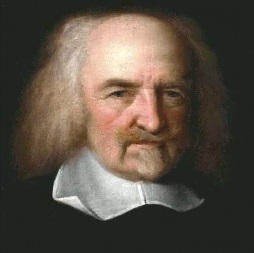 Locke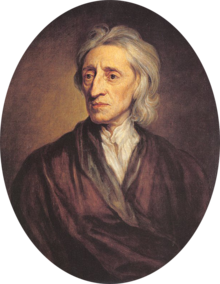 Montesquieu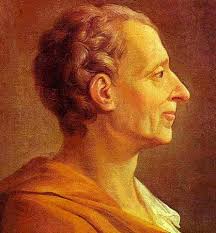 Voltaire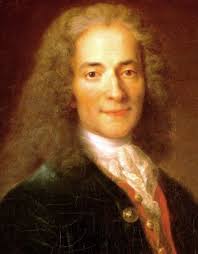 Rousseau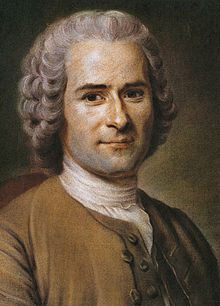 Thomas Paine 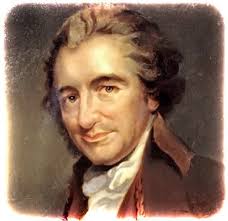 